Imagen profesional: Caso estudiantes de la Carrera de Ingeniería en Sistemas Computacionales del IPN
Professional Image: Case students of the School of Engineering in Computer Systems IPNMonserrat Gabriela Pérez VeraESCOM-IPNmperezve@ipn.mxsperezv@ipn.mxMaribel Aragón GarcíaESCOM-IPNaragon_hi@yahoo.com.mxResumen Algunas organizaciones internacionales, en especial la Organización de las Naciones Unidas para la Educación, la Ciencia y la Cultura (UNESCO), señalan la necesidad de que los programas de estudios de las universidades, incorporen el carácter integran de la formación de conocimientos básicos para los estudiantes en su formación y vida profesional; para ello el Modelo Educativo Institucional (MEI) se ha encargado de señalar premisas para el año 2025 el Instituto Politécnico Nacional (IPN), entre otras que los estudiantes como constructores de su proceso formativo integral, activos y entusiastas, capaces de diseñar su propio plan de vida y carrera, y son ejemplo de responsabilidad dentro de la institución. Y que se resalta en el perfil de egreso señalando “Los egresados del IPN contarán con una sólida formación integral…” (Modelo Educativo del IPN, 2003), para ello es importante identificar los errores más frecuentes de imagen profesional que los estudiantes del nivel IV, casi egresados, de la Carrera de Ingeniería en Sistemas Computacionales (ISC) de la Escuela Superior de Cómputo (ESCOM) han incurrido.Palabras clave: Imagen profesional, Estudiantes, ESCOM, errores de la imagen profesional.AbstractSome international organizations, especially the United Nations Educational, Scientific and Cultural Organization (UNESCO), indicate the need for curricula of universities incorporate the character integrate the training of basic knowledge for students in their training and professional life; for this the Institutional Educational Model (MEI) has been commissioned to noting premises 2025 the National Polytechnic Institute (IPN), among other students as builders of their comprehensive training process, active and enthusiastic, able to design their own plan life and career, and are an example of responsibility within the institution. And that is highlighted in the graduate profile indicating "Graduates of the IPN will have a solid integral formation ..." (Educational Model of IPN, 2003), for it is important to identify the most common mistakes of professional image level students IV almost graduates of the School of Engineering in Computer Systems (ISC) of the School of Computing (ESCOM) have incurred.Key words: Professional image, Students, ESCOM, professional image errors.Fecha recepción:   Agosto 2015          Fecha aceptación: Octubre 2015IntroducciónLa imagen profesional, es uno de los aspectos importantes para integrarse al mercado laboral, es por ello que los estudiantes deberán identificar los principales errores que muchas veces por falta de conocimiento o bien porque en las universidades públicas no han tomado conciencia en participación directa para la formación de los futuros profesionistas; sin embargo, en la medida que se va subrayando casos por parte de egresados y de las mismo sector productivos, las instituciones educativas han considerado dentro de su currículo algunas materias, asignaturas o bien Unidades de Aprendizaje que coadyuven en un buen desarrollo en la imagen profesional de los estudiantes y egresados. Es por ello que en las competencias de la Unidad de Aprendizaje de Liderazgo y Desarrollo Profesional, consideran dentro de su contenido del programa de estudios un tema a tratar, pero además en el desarrollo de las habilidades para atender la imagen de los estudiantes.En el presente trabajo se va exponer los errores frecuentes de los estudiantes y los más frecuentes para el desarrollo de las clases de Liderazgo y Desarrollo Profesional.Contenido Hoy en día las instituciones de educación superior, como producto de la globalización y la sociedad del conocimiento, tienen una gran cantidad de retos; sin embargo, la tarea de las universidades debe ser, tomar de la mano la calidad y pertinencia en todos sus procesos, en particular los referentes a la formación de capital humano, siendo los estudiantes. Esto se ha expresado: "la calidad de la enseñanza superior consiste esencialmente en que los egresados de las universidades tengan una formación tal que los lleve a contribuir realmente a satisfacer las variadas y profundas necesidades de la sociedad, pero sobre todo, tener la capacidad de transformar las enormes desigualdades que enfrenta nuestro país. Lograr esto permanentemente (eficacia) y hacerlo con un uso óptimo de los escasos recursos (eficiencia) es el gran reto que el siglo XXI nos presenta" (Martínez, 2000), siendo citado en el Nuevo Modelo Educativo del Instituto politécnico Nacional. Para ello la Organización de las Naciones Unidas para la Educación, la Ciencia y la Cultura (UNESCO), señalan la necesidad de que los programas de estudios de las universidades, incorporen el carácter integran de la formación con contenidos sólidos de conocimientos básicos para los estudiantes en su formación y vida profesional.En el Instituto Politécnico Nacional (IPN), atiende lo anterior, siendo señalado en el Modelo Educativo Institucional (MEI) al determinar las premisas para el año 2025, entre otras es que los Estudiantes como constructores de su proceso formativo integral, activos y entusiastas, capaces de diseñar su propio plan de vida y carrera; que participan en programas académicos, artísticos, deportivos y culturales, y son ejemplo de responsabilidad dentro de la institución. Y que se resalta en el perfil de egreso señalando “Los egresados del IPN contarán con una sólida formación integral…” (Modelo Educativo del IPN, 2003).Para logra la sólida formación integral, en la Escuela Superior de Cómputo (ESCOM), dentro de su plan de estudios 2009, ha incorporado cuatro áreas de formación siendo las siguientes: Formación Institucional, Formación Científica-Básica, Formación Profesional y Formación Terminal e Integración, atendiendo lo que se señalado para el diseño de las carreras que se ofertan en el IPN a nivel superior en el MEI.Dentro del área de formación Institucional, se encuentra la Unidad de Aprendizaje (UA) llamada Liderazgo y Desarrollo Profesional, la cual se oferta en el nivel cuatro, siendo considerada en el séptimo u octavo semestre. Esta UA, tiene como objetivo aplicar las ventajas competitivas  que se generan  a través de la utilización de los principios de liderazgo, promoviendo su desarrollo  personal y profesional de tal forma que le permita incorporarse  a una  organización  de  manera exitosa, para lograrlo es importante considera entre otras aspectos la imagen profesional, la cual desde hace un tiempo, ha tomado mayor importancia, debido al competitivo mercado laboral (Gordoa, 2003; Muniain, 2003; Vargas, 1998). Para logra que los estudiantes integren lo aprendido en el campo laboral es necesario trabajar con un currículo significativo, para logar conectar con los intereses de los alumnos y con sus formas de vida, que se adapta a sus ritmos de aprendizaje, para establecer de forma permanente la relación entre lo aprendido y las experiencias que los alumnos viven fuera de la escuela, para que les permite la participación del alumnado y el trabajo en grupo, … y que cuida que todos sus alumnos se encuentren bien dentro de la institución educativa y que puedan aprender, como afirma Elena Martín (2009).Para los profesionista la imagen constituye un aspecto primordial para trayectoria laboral, con el cual se podrá obtener el reconocimiento y por ende el prestigio, es por ello que la imagen profesional también ha sido llamada imagen ejecutiva (Muniain, 2003) o simplemente imagen (Vargas 1998). Muniain (2003) reduce la imagen ejecutiva al solo aspecto de la vestimenta, mientras que Gordoa (2003) ha relacionado el concepto de la imagen profesional con la imagen de una institución.Entonces aterrizando la idea decimos que la imagen profesional es la percepción que se tiene de una persona por parte de sus grupos objetivo como consecuencia de los estímulos que emana en su actividad profesional (Cfr. Gordoa, 1999, p.143). Cabe señalar que los estímulos pueden ser resultados del aspecto tal como la imagen física, con los gestos y ademanes; la imagen no verbal, siendo el uso que haces de la palabra oral y escrita – imagen verbal. Hasta ahora hemos revisado diferentes posturas de imagen profesional, en el presente documento entenderemos como imagen profesional lo que refleja de nosotros, lo que pensamos, nuestra esencia; asimismo, refleja nuestro estatus social, cultural y socioeconómico.Es importante resaltar que transmitir un aspecto erróneo o diferente a lo que somos o a lo que pretendemos ser, muchas veces nos aleja de las oportunidades y las metas que deseamos alcanzar (Garbbez, 2013).Entonces la imagen ideal va más ligada a transmitir lo que verdaderamente somos, a emitir a las personas que nos rodean cómo nos sentimos y a demostrarnos nuestras capacidades, al adquirir confianza y sentirse siempre bien (Garbbez, 2013).Cabe destacar que Gladwell (2005) hace alusión a las tácticas usadas en la decisión, en el que dice que 83% de las decisiones las hacemos por los ojos, por tanto se busca verse bien, ya que uno de los axiomas de la Imagen Pública es que a mejor imagen, mayor poder de influencia (Gordoa, 1999, p. 50).Al concepto de imagen profesional se le ha relacionado con cuatro aspectos: la comunicación no verbal, el lenguaje corporal, el discurso y la vestimenta (Gordoa 2003; Vargas, 1998).Févre Nicola (2008), menciona que la atracción no depende exclusivamente del aspecto y de la constitución física, con frecuencia se pasa por alto una cara o una figura imperfecta si la pupila está muy dilatada y existe mucho contacto ocular, si los gestos y las expresiones faciales son insignificantes o si es agradable el sonido de la voz de la otra persona, entre los rasgos que contribuyen al atractivo de una persona se puede tener en cuenta, el cabello arreglado, una frente despejada, ojos claros, cutis fino, dientes iguales y una simetría general de los rasgos.Actualmente en las empresas, así como las profesiones tienen establecidos sus códigos de vestir implícitos, comunicando esto, que para ser un profesional, se debe considerar con su vestimenta parecerse un profesional, siendo coherente entre el fondo y la forma. Cada profesión tiene un estereotipo, como muestra, al abogado siendo el traje, al médico de bata blanca y al profesor con pantalón de pana y saco a cuadros. Para identificar el código de vestir en la organización en donde se pretende integrarse para trabajar, se recomienda ir antes a la empresa para que observes su código de vestir.Existe una serie de recomendaciones para poder proyectar una buena imagen física, dependiendo a la intensión de la acción, tal es el caso de la primera entrevista laboral, la cita con clientes, para eventos sociales, para eventos culturales, eventos académicos-investigación, entre otros; sin embargo, los aspectos que se deben considerar son los que señalan en el caso de las mujeres son: el cabello, se recomienda llevarlo recogido y bien recortado algunos diseñadores de imagen consideran que el largo adecuado es a la altura de tus hombros; es necesario descarta peinados elaborados. En el caso de que se tiñe el cabello, se recomienda solicitar asesoría profesional de diseñador de imagen para realizar un estudio del color de piel, ojos y cabello, con el fin de delimitar la tonalidad del tinte, en el caso de que no se tenga el acercamiento, lo mejor es dejártelo de tu color natural.En relación al maquillaje, éste debe ser discreto, con el tono más parecido a la piel y en armonía con tu vestuario.En cuanto a la vestimenta, se recomienda que la ropa sea exactamente de la talla (ni ajustado ni holgado); en cuanto a los colores se puede considerar la temporada  y los colores apropiados para la actividad; en cuanto a la tela no debe ser brillante ni tendrá estampados, en cuanto a los diseños de la prendas los escotes, minifaldas y blusas se debe seleccionar el momento y la actividad para elegirlos.Los zapatos, deben ser considerados, dependiendo al tipo de evento, es importante tomar en cuenta, si no sabes cómo combinar adecuadamente las medias con tu atuendo, utilízalas de color natural (el más parecido al color de tu piel). Otros aspectos a considerar son los accesorios, las manos y el perfume.
En el caso de los hombres, se debe considerar lo siguiente: el cabello, debe estar bien peinado, afeitarte (puedes conservar bigote y barba únicamente si crece bien y bien cuidados.La ropa a utilizar, se recomienda que sea de la talla (ni ajustado ni guango); considerar los colores recomendables para el evento, éste debe estar limpio y bien planchado, los dos botones debe estar bien fijos. En cuanto a la camisa, el cuello debe cerrar de manera perfecta al abotonarlo, la corbata debe considerarse el color.Los zapatos, deben estar impecables, el calcetín debe ser del color del zapato, el cinturón debe ser del mismo color que los zapatos.Además considerar los accesorios, las manos, siendo el tercer punto en el que se fijan las mujeres (Gordoa, 1999, p. 131). Las uñas deben estar impecables, por último la loción, debe ser fresca y moderada.Pero lo anterior no es suficiente además es importante considerar la imagen no verbal, debido a que el lenguaje corporal es el atajo al corazón, porque el cuerpo no sabe mentir (Gordoa, 2005), por lo que se debe estar atento lo que expresa el cuerpo. Debe haber coherencia entre lo que se es y lo que exterioriza verbalmente y corporalmente.Las acciones del lenguaje corporal que debes tener presentes: son el caminar, el porte es la expresión de cómo nos vemos a nosotros mismos (Vargas, 2002, p.203). Para transmitir positividad y confianza, camina con la espalda erguida (lo cual no quiere decir que saques el pecho), la cabeza alta (que tu mentón esté paralelo al piso), la mirada atenta y el paso firme.En cuanto al saludo, este debe ser mirando a los ojos de la persona, estrecharás la mano de manera breve y firme (el saludo débil transmite antipatía), sin estrujar demasiado y sin zarandear el brazo de la otra persona (del Castillo, 2006-2007).Relacionado al contacto visual, es un puente de comunicación con el otro. A través de éste se incluye al otro en la palabra.Referente a la postura del sentado, se recomienda sentarse derecho, pero relajado (que no se percibe tenso), apoyar el torso en el respaldo del asiento; colocar las piernas en paralelo y los pies bien apoyados en el suelo; los brazos pueden estar recostados sobre los brazos del asiento y acompañar el discurso, no se recomienda cambiar constantemente de postura, esto es indicativo de falta de sinceridad.En cuanto a la conducta táctil, no se recomienda tocarte a si mismo; no peinarse, no rascarse, no llevarse las manos a la cara.Tratándose de la sonrisa, es conveniente sonreír, es el medio más importante para transmitir confianza y tiene el efecto de disminuir la adrenalina (nervios).Cada una de estos factores es importante considerar para desarrollar o mantener una buena imagen profesional.Sin duda las personas podrían creer que mantener una adecuada imagen profesional es sólo por beneficio propio. No obstante esta persona tendrá beneficios incuestionables, también es claro que la empresa donde se desarrolla laboralmente se beneficia igualmente de ello.Por supuesto existen una serie de beneficios personales para una buena imagen profesional las cuales son los siguientes: favorece el conocimiento y reflexivo de sí mismo, incrementa la seguridad en uno mismo, ayuda a identificar las fortalezas y áreas de oportunidad en la propia imagen, ofrecer mejores herramientas y medios para mejorar la proyección de la identidad, ofrece alternativas para mejorar la actitud, el comportamiento, el discurso y la vestimenta profesional, hace consciente la actitud profesional, mejora la comunicación personal y mejora las relaciones interpersonales.Cabe señalar que la apariencia va más allá de cómo  se viste, además tiene que ver con el comportamiento como el de ser impuntual, dar tu palabra y no cumplirla o llevar el celular en el cinturón son algunas fallas, lo cual es señalado en los 40 errores de la imagen profesional, habiendo propuesta David Navarro, siendo el autor, también instructor y consultor en Imagen Pública, experto en la creación y proyección de la Imagen Pública de empresas, marcas, servicios y altos ejecutivos. Director de Imagen Excellence Consultores. Es Comunicólogo por la Universidad del Valle de México y Maestro en Imagen Pública por el Colegio de Consultores en Imagen Pública y cuenta con un Diplomado en Creación de marcas poderosas, estos errores señalados se utilizaron para poder identificar los errores más frecuentes de los estudiantes de la ESCOM.Consideraciones metodológicasEl objetivo de estudio es identificar los errores más frecuentes de que inciden los estudiantes de la ESCOM del IPN en la imagen profesional, en el periodo 2013-2014/1.El tipo de investigación es de carácter descriptivo, en donde el objeto de estudio son estudiantes inscritos en la asignatura de Liderazgo y Desarrollo Profesional. Se identifica como muestra de estudio todos los estudiantes inscritos en el periodo 2013-2014/1 en la asignatura en ambos turnos, la cual se oferta en el cuarto nivel, siendo la equivalencia del séptimo y octavo semestre, siendo 6 grupos con un promedio de 35 alumnos inscritos, contemplándose finalmente 210 alumnos. Al respecto, se determina un 30% del total de la población (65 estudiantes), como muestra representativa, considerados de manera estratificada eligiendo dos grupos, considerando el género.El método para recopilar la información es la entrevista y la observación, con el instrumento para obtener información fue el cuestionario y la guía de observación, para la aplicación de ambos instrumentos fue de manera presencial atendiendo la muestra representativa cumpliendo la siguiente distribución.Distribución de la poblaciónLa muestra representativa elegida es la siguiente distribución.Distribución de la muestra*La población los estudiantes inscritos en el nivel IV en la ESCOM es de un 83% estudiantes del sexo masculino y el 17% del sexo femenino, del total de la población de la ESCOM.Tabla I Distribución de la muestraUno de los instrumentos de recopilación de información es el que se exponen en la siguiente página http://seapro.com.mx/los-40-errores-de-la-imagen-profesional/, en donde se exponen los 40 errores de la imagen profesional. Cabe señalar que el autor de este instrumento, es instructor y consultor en Imagen Pública, experto en la creación y proyección de la Imagen Pública de empresas, marcas, servicios y altos ejecutivos. Director de Imagen Excellence Consultores. Es Comunicólogo por la Universidad del Valle de México y Maestro en Imagen Pública por el Colegio de Consultores en Imagen Pública y cuenta con un Diplomado en Creación de marcas poderosas.El instrumento consiste en un cuestionario con 40 preguntas y en donde se identifica los errores más comunes de la imagen profesional que se pueden incurrir y atendiendo a la pregunta de investigación ¿Cuáles son los errores más frecuentes que incurren de su imagen profesional los estudiantes de la Unidad de Aprendizaje de Liderazgo y Desarrollo Profesional que se oferta en la ESCOM? ya que esto determina elementos para poder considera en el desarrollo del contenido de la Unidad de Aprendizaje.Los errores más comunes que afectan la imagen profesional siendo los siguientes: Ser impuntual, Prometer cosas y dejar de cumplir su palabra, Tutear sin conocer a la persona o solicitar el permiso para hacerlo, Confundir cortesía y caballerosidad con protocolo. En los negocios se trata de acuerdo a la jerarquía no al género femenino o masculino, Presentar antes a una persona de menor rango, cuando la persona de mayor jerarquía está presente, Entregar una tarjeta de presentación en mal estado, Guardar las tarjetas de presentación en la cartera. Es mejor utilizar un tarjetero. Que su tarjeta de presentación parezca un minifolleto promocional, Agregar su título profesional en la tarjeta de presentación. Los títulos nos los otorgan los demás, no uno mismo, Al recibir una tarjeta de presentación no corresponder el gesto entregando la suya, Dar un saludo de mano débil o con excesiva fuerza, Negarse a corresponder un saludo de mano, Saludar de beso a la mujer, a menos que ella lo solicite, Dirigirse a los demás con apodos o diminutivos, Olvidar las palabras más poderosas del protocolo: “por favor” y “gracias”, Escribir con faltas de ortografía o redacción, Maquillarse frente a otros, Hablar con groserías, Discutir a gritos y a la vista de todos, Mascar chicle mientras habla, Morderse las uñas, Sonarse la nariz y ver el pañuelo desechable, No cuidar su aliento, Secretearse con alguien frente a otros, Portar el teléfono celular en el cinturón o colocarlo sobre la mesa en una reunión de negocios, o seleccionar un timbre de teléfono “chistoso” o “inapropiado”, No devolver sus llamadas telefónicas en máximo 24hrs., Negarse por teléfono o pedir a un tercero que diga que usted no se encuentra disponible, No solicitar autorización del interlocutor para activar el altavoz, Poner en espera una llamada actual para tomar otra, Utilizar la cuenta de correo electrónico de su trabajo para asuntos personales, Olvidar responder sus correos electrónicos en máximo 24hrs., Escribir sus correos electrónicos únicamente en mayúsculas, No saludar al inicio de un correo electrónico cuando es el primero de varios durante el día al mismo destinatario, Llamar por teléfono y colgar al entrar el correo de voz o la grabadora, Dejar mensajes ofensivos en el correo de voz, Comentar información confidencial al dejar un mensaje en el correo de voz, Convocar a una junta de trabajo sin definir el objetivo ni la orden del día, Convocar a la junta a personas no indispensables para el objetivo de la reunión, No realizar minuta, aun cuando la junta haya sido muy breve y Permitir que la realización excesiva de juntas afecte la productividad de la empresa.Por otro lado se aplicó la observación, mediante el registro de lo observado, considerando la imagen física y la no verbal, señalando los aspectos referidos anteriormente.Es por ello que se presentan algunas gráficas en donde se aprecia con claridad los errores más frecuentes de imagen profesional, los cuales incurren los 65 estudiantes de la carrera de Ingeniería en Sistemas Computacionales de la Escuela Superior de Cómputo del Instituto Politécnico Nacional que se les aplicó el cuestionario, obteniendo como resultado los errores más frecuentes la puntualidad, como se puede observar en la figura 1 el total de alumnos hombres y mujeres son 33 son los cuales son impuntuales, siendo esta una debilidad que han presentado los estudiantes. Gráfica 1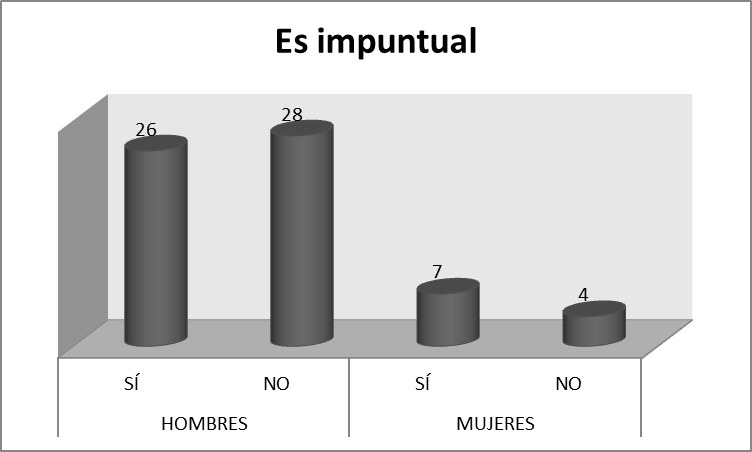 Figura 1. Elaboración propiaOtro error que incurren los estudiantes, se refiere y que afecta la imagen profesional, es que no devuelven las llamadas después de 24 horas de haber recibido el mensaje, en donde 47 estudiantes incurren y de ellos 9 son mujeres y el resto son los hombres, como se puede apreciar en la figura 2.Gráfica 2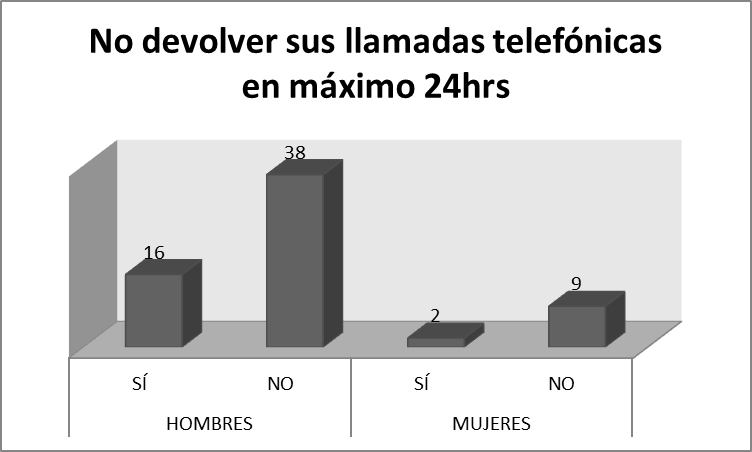 Figura 2. Elaboración propiaCabe señalar que el resto de los errores son en menor porcentaje; sin embargo el resultado de la observación es la siguiente, los 65 estudiantes son únicamente 20 de ellos los que se ocupan y revisan su imagen física, considerando la ropa, los zapatos, los accesorios, la higiene, de ellos son 5 mujeres las cuales cuidan estos aspecto; por otro lado en cuanto a la imagen no verbal, se pudo observar que únicamente 10 estudiantes, han demostrado el cuidado de su imagen, al establecer una postura adecuada, atender la mirada con seguridad, la forma de sentarse, el saludo es cordial, emitir una sonrisa de cortesía, los cual únicamente 2 mujeres se encuentran dentro de los 10 estudiantes.ConclusionesLos estudiantes de ESCOM han expresado un mínimo de errores en los que incurren en cuanto a la imagen profesional, considerando el instrumento de recopilación, identificándose de los 40 errores que marca el instrumento, en donde una debilidad se muestra y expresan en la puntualidad, otro aspecto importante que vale la pena destacar es que el comportamiento de las mujeres y de los hombres en el instrumento tienden ser muy parecidas, cuidando esa imagen.Por otra parte, el resultado de las observaciones realizadas en los estudiantes, se percató que en cuanto a la imagen física y no verbal, incurren en algunos errores, siendo los que mayor frecuencia, la forma de vestir, argumentando que es mucho más cómodo, así pues por las cantidad de hora que se encuentran en la escuela, siendo en promedio de 9 a 10 horas, argumentando que es más práctico.Cabe señalar que algunos de los hombres estudiantes, no se ocupan de la higiene personal, en donde muchas veces realizan actividades físicas y no detienen sus clases para lavarse la cara y las manos, generando esto un tanto de malestar para algunos profesores y mismos compañeros.En cuanto a la imagen no verbal, es importante destacar que es necesario trabajar con los estudiantes de la Unidad de Aprendizaje de Liderazgo y Desarrollo Profesional, debido a que en este apartado, es donde presentan debilidades en el lenguaje corporal, específicamente en la confianza que refleje al camina, con la espalda erguida y con el paso firme, además en cuanto al saludo, muchos de los estudiantes existe el contacto visual cuando se comunican.Por otro lado en cuanto a la conducta táctil, constantemente se llevan las manos a la cara, se acomodan el cabello o se peinan, se rascan o se frotan las manos, con gran dificultad transmiten confianza, mediante la sonrisa.Resulta evidente, para que los estudiantes que se encuentran en los últimos semestres y ya se encuentran a poco tiempo de egresar, cuiden estos aspectos y evitando caer en estos errores que influyen en la imagen profesional, es por ello considera estas debilidades en el desarrollo de la U de A de Liderazgo y Desarrollo Profesional, sensibilizando y exponiendo la importancia de lo que comunican para una adecuada aceptación al mercado laboral.BibliografíaDel Castillo A. (2006). Cátedra de Imagen Profesional. Protocolo & Trato Profesional. México: Colegio de Consultores en Imagen Pública.Févre, N. (2008). El lenguaje secreto del cuerpo. 1ª. Ed. Buenos Aires: Andrómeda. Garbbez, R. (2013). Logra tu mejor imagen... mujer. 1ª. Edición. México: Trillas.Gladwell, M. B. (2005). The power of thinking without thinking. U.S.A.: Back Bay Books, Gordoa, V. (2003). Imagología. México, D.F.: Grijalbo. 
Gordoa, V. (1999). El poder de la imagen pública. México: EDAMEX.Instituto Politécnico Nacional. (2003). Nuevo Modelo Educativo. Tomo I, México: IPN.Morales, H. M. (2006). Vístete para triunfar. Estados Unidos de América: Grupo Nelson.Muniain G. J. (2003). Como te vendes te contratan. México, D.F.: Mc Graw Hill. Navarro, D. (2013). Imagen Excellence. Recuperada el 10 de febrero del 2014 en http://davidnavarro.mx/servicios/Noguera, T. H. (2006). Triunfa en tu primer trabajo. México: Panorama Editorial.Vargas, G. (1998). La imagen del éxito. 7ª. Reimp. México, D.F.: Mc Graw Hill. 
Pozo, J.I., Schever, N., Pérez, M. del P., Mateos, M. y Martín, E. (2006). Las concepciones sobre el aprendizaje como teorías implícitas. Nuevas formas de pensar la enseñanza y el aprendizaje. Las concepciones de profesores y alumnos. México: Editorial Grao de Irif, S.L.Vargas, Gaby, Cómo triunfar en el trabajo, Editorial Planeta, México, 2002.TurnoTurnoTotalSexo*Sexo*TotalMatutinoVespertinoTotalMasculinoFemeninoTotal353065541165